 1060304親師座談會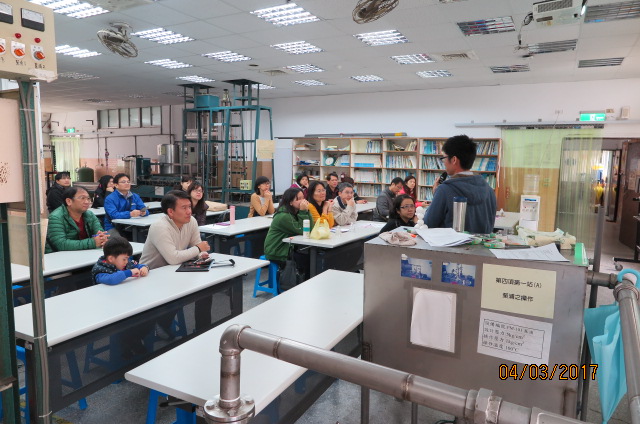 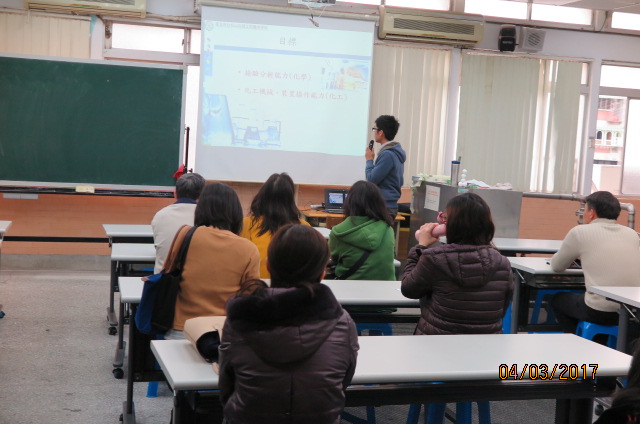 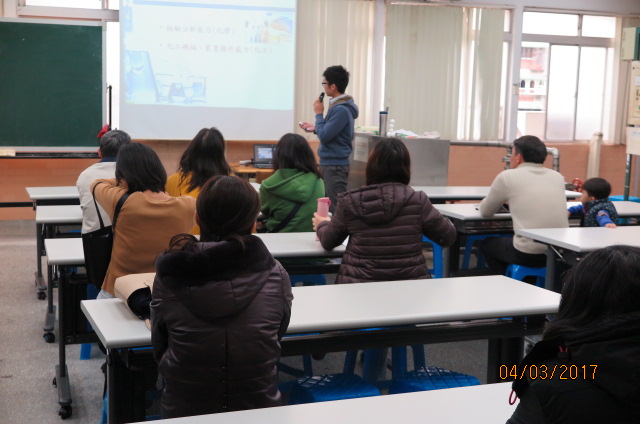 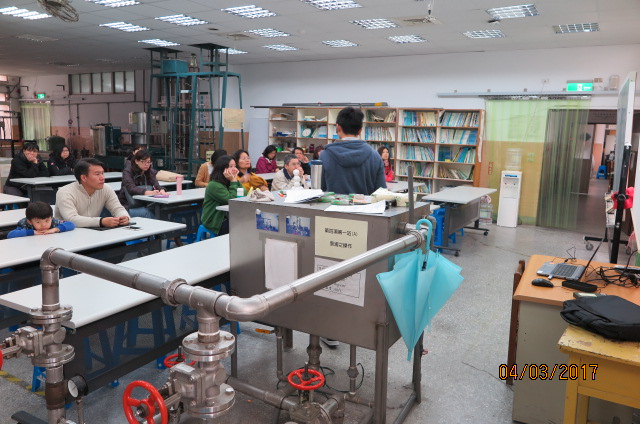 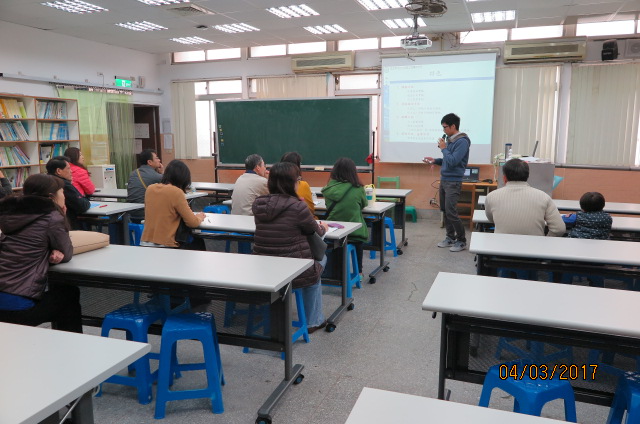 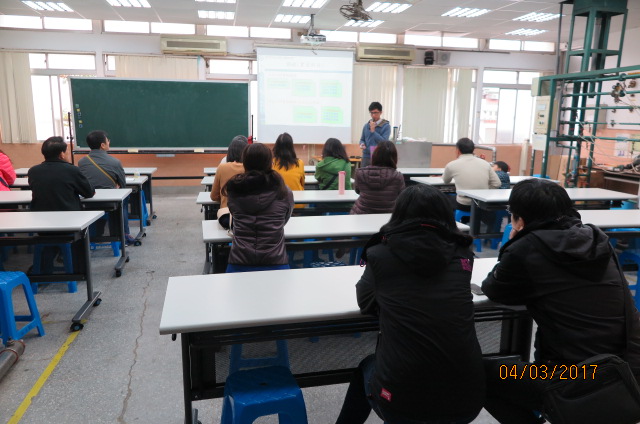 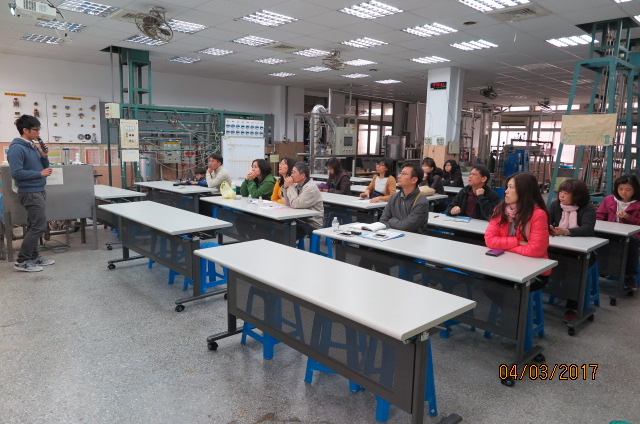 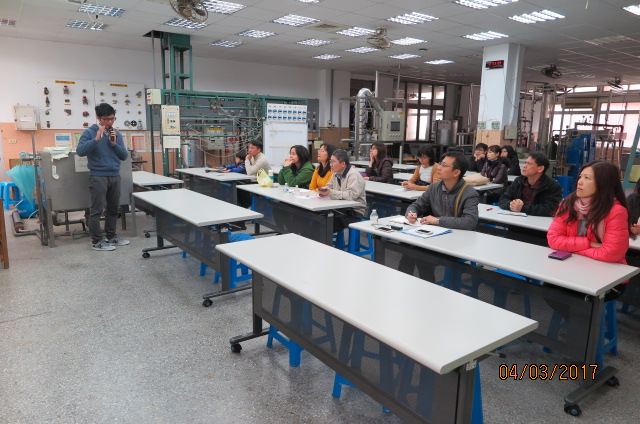 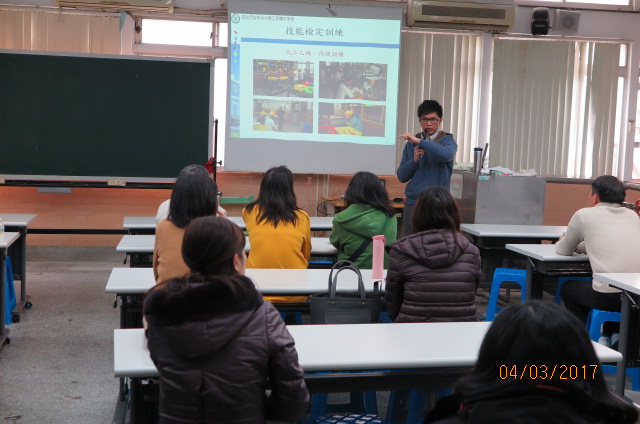 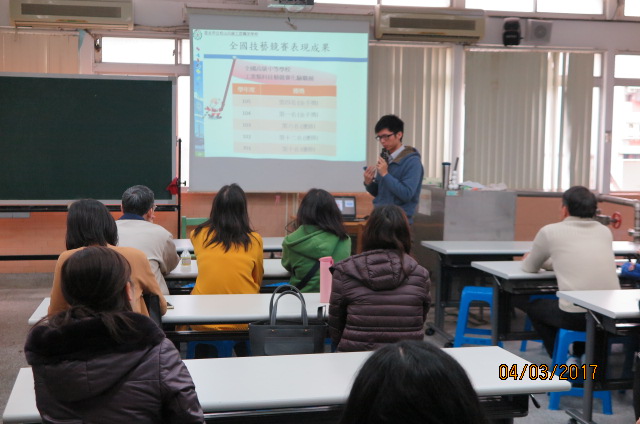 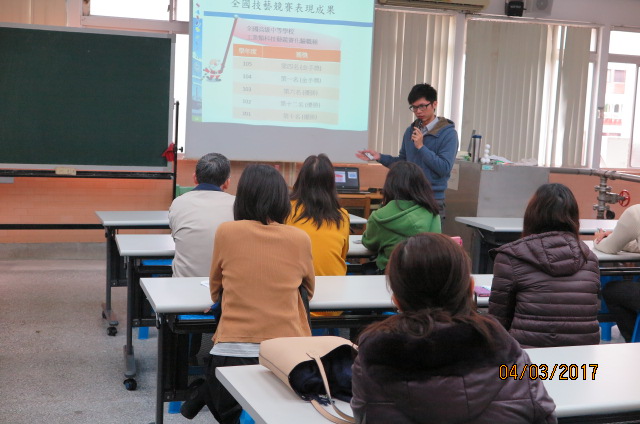 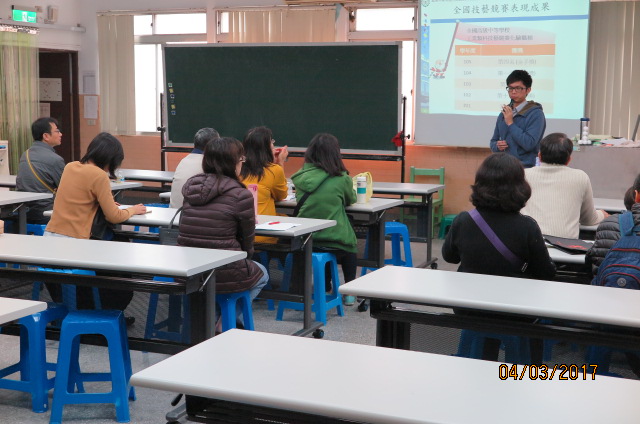 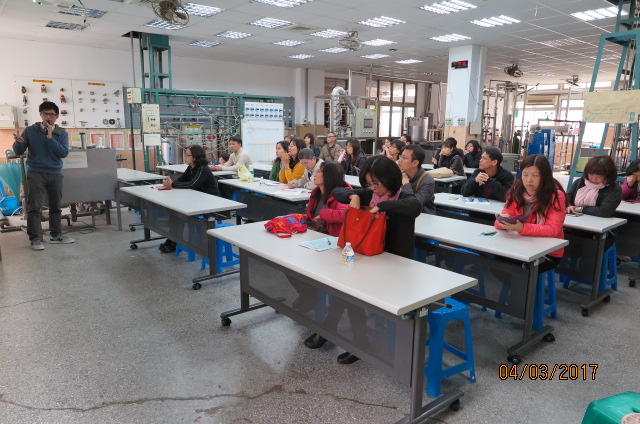 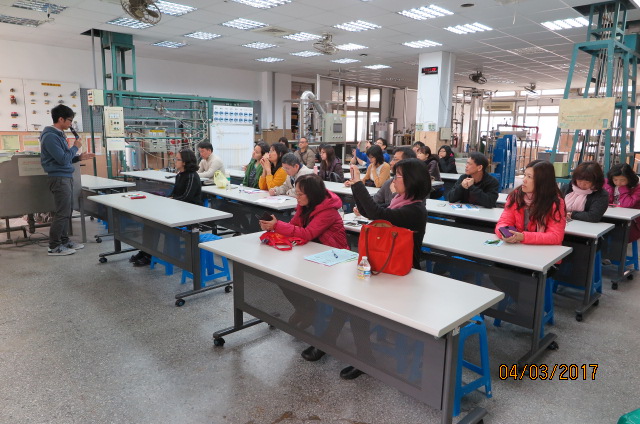 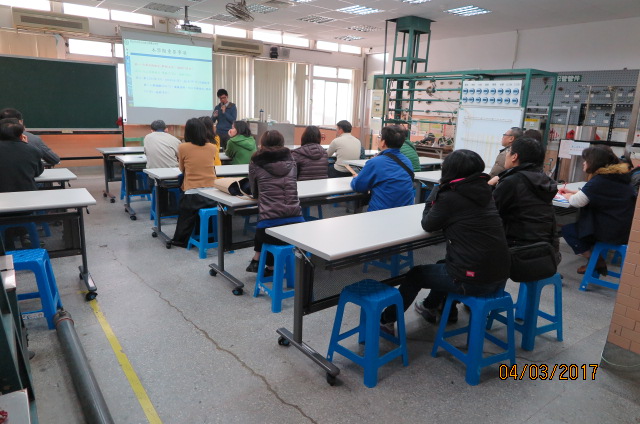 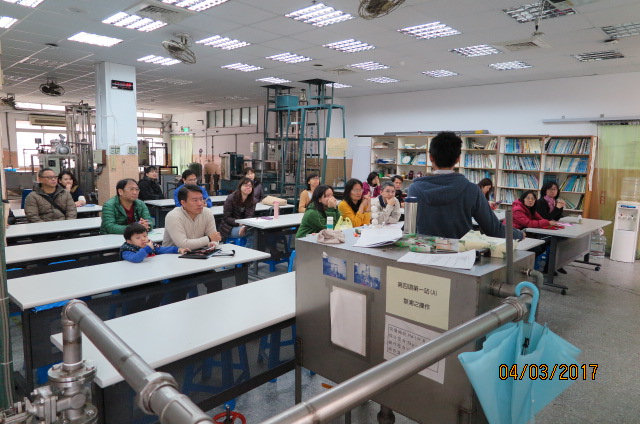 